TEBLİĞ TEBELLÜĞ BELGESİBAİBÜ Tıp Fakültesi Dekanlığının … /… /20..  tarihli ve … sayılı yazısını tebellüğ ettim.TEBLİĞ TEBELLÜĞ BELGESİBAİBÜ Tıp Fakültesi Dekanlığının … /… /20..  tarihli ve … sayılı yazısını tebellüğ ettim.Tebliğ edilen yazının kime ait olduğu:Tebliğ tarihindeki görev yeri ve görevi:Tebliğ edilen yazının tarih ve numarası:Tebligatın yapıldığı tarih ve saat:TEBLİĞ EDENTEBELLÜĞ EDENAdı Soyadı – Unvanı – İmzasıAdı Soyadı – Unvanı – İmzası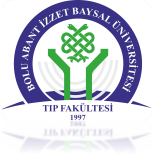 BOLU ABANT İZZET BAYSAL ÜNİVERSİTESİTIP FAKÜLTESİ DEKANLIĞIDOKÜMAN KODU: PER.FR.08BOLU ABANT İZZET BAYSAL ÜNİVERSİTESİTIP FAKÜLTESİ DEKANLIĞIYAYIN TARİHİ:22.06.2020BOLU ABANT İZZET BAYSAL ÜNİVERSİTESİTIP FAKÜLTESİ DEKANLIĞIREVİZYON NO 00BOLU ABANT İZZET BAYSAL ÜNİVERSİTESİTIP FAKÜLTESİ DEKANLIĞIREVİZYON TARİHİ:00TEBLİĞ TEBELLÜĞ BELGESİSAYFA NO:01Tebliğ edilen yazının kime ait olduğu:Tebliğ tarihindeki görev yeri ve görevi:Tebliğ edilen yazının tarih ve numarası:Tebligatın yapıldığı tarih ve saat:TEBLİĞ EDENTEBELLÜĞ EDENAdı Soyadı – Unvanı – İmzasıAdı Soyadı – Unvanı – İmzası